                                                        Holy Trinity Personal Specification for Reception Class TeacherAttributes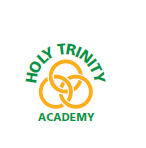 EssentialDesirableEducation & QualificationsQualified teaching statusEvidence of appropriate professional developmentEagerness to attend  and lead further INSETKnowledge and understandingUnderstanding of early years and the importance of early readingAwareness of how children learnEnthusiasm to research  current educational developments and initiatives, particularly in the early yearsAwareness of the importance of assessment and tracking progressAwareness of the importance of safeguardingWillingness to develop an understanding of the early yearsUnderstanding the assessment of children in the early yearsExperienceA proven track record as a good/outstanding classroom practitioner with high expectations of all learners in their careknowledge of teaching through the context of Building Learning PowerSkills and abilitiesAbility to articulate own vision for high quality educationClear evidence of impact of teaching Excellent oral and written communication skillsStrong interpersonal skillsAbility to teach high quality phonics and an understanding of how children learn to readAbility to promote creative teaching and learningExcellent listening skillsPersonal qualitiesSupportive of our strong Christian ethosA good sense of humourBe creative and imaginativeBe flexible and highly motivatedAbility to make warm and open relationships with parents and childrenAbility to ask for help when you need it